                                                                                                                                                                                                                                                                                                                                                                                                                                                                                                                                              MUNICIPAL DE ARARAQUARA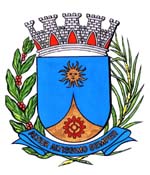   1675/17.: Vereadora Thainara Faria:DEFERIDA.Araraquara, _________________                    _________________Indico ao Senhor Secretário de Obras e Serviços, a necessidade de entrar em entendimentos com o setor competente, no  de que seja realizada a roçada e limpeza, no terreno na Rua Rio Grande do lado da residência nº 1508, Bairro Jardim Brasil, desta cidade. Araraquara, 11 de abril de 2017.                                                 Thainara Faria                                                     Vereadora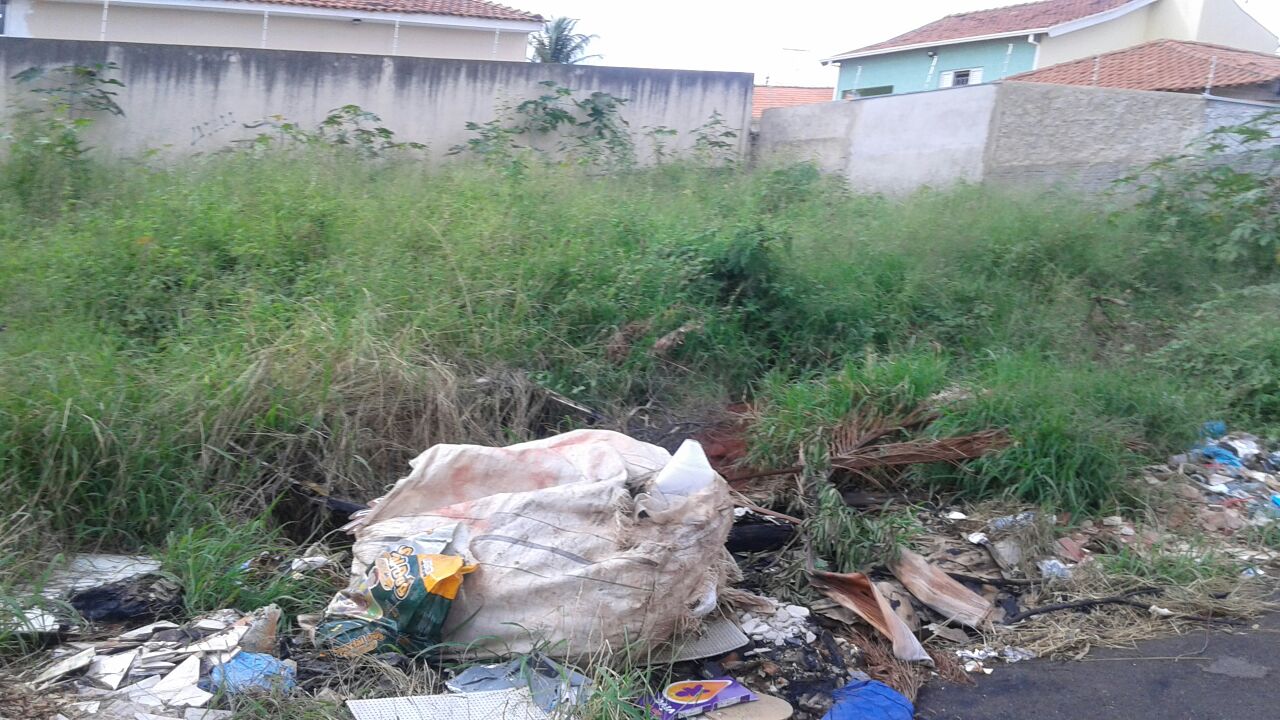 